Муниципальное бюджетное дошкольное образовательное учреждение «Детский сад № 15 «Радуга».     Методическая разработка обучающего семинара-практикума для родителей по вопросам дошкольного образования «Ловкие пальчики».Педагог: Люлина Анастасия Юрьевна.2021г.Цель: Повышение компетентности родителей о значении развития мелкой моторики рук у детей младшего дошкольного возраста через игры с бросовым материалом. Задачи:Создать условия для обмена мнений, опытом.Создать атмосферу взаимопонимания.Формировать у родителей представления о развитии мелкой моторики рук у детей младшего дошкольного возраста.Вовлечь родителей в образовательный процесс. Актуальность.Работая на группе детей раннего возраста и наблюдая за детьми, я выявила такую закономерность: у большинства современных детей отмечается общее моторное отставание и отставание в развитии тонких движений пальцев. Не говоря уже о том, что большинство детей затрудняются в овладении таких навыков, как застегивание и расстегивание пуговиц, молний и т. п.                                                     Как выяснилось из бесед с родителями, многие из них слышали о том, что мелкая моторика напрямую связана с развитием речи, а как ее развивать немногие знают. Многие родители не знают, какие виды игрушек и пособий представляют ценность в плане развития мелкой моторики рук малышей. Во многих семьях вместо пособий по шнуровке, по закручиванию и откручиванию крышек имеются мягкие игрушки, пластмассовые машины, куклы. Эти игрушки способствуют игровой деятельности, воображению, познавательному развитию, но не стимулируют развитие мелкой моторики.Отмечалось достаточное внимание родителей к приобретению развивающих игр, но родители не знают, как использовать эти игры в развивающих целях. Большинство родителей не считают полезными такие занятия детей, как перебирание и пересыпание круп, манипуляции с мелкими предметами. Проанализировав все это, я пришла к выводу о целесообразности проведения семинара-практикума на данную тему.    Предполагаемые результаты:Обогащение знаний родителей о значимости развития мелкой моторики рук у детей.Формирование приемов и навыков в игре из бросового материала. Активное вовлечение родителей в жизни группы.Предварительная работа:Приглашение родителей на семинар-практикум.Подбор и изготовление пособий и игр по темеВыставка пособии и игр.Индивидуальные беседы с родителями по данной теме.Изучение педагогической литературы.Оформление памятки.Категория участников: Родители воспитанников 1 младшей группы, воспитатели.Форма проведения: Семинар-практикум.Место проведения: Группа.Оборудование и материалы:Телевизор.Музыкальный центр.Презентация с фото, в какие игры играем в детском саду с детьми.Стол с различным бросовым материалом.Используемая литература:Ветрова В. В. Во что играть с ребенком до 3 лет. -М. 2009.Горбушкина, С. Б. Игровые дидактические пособия как средство развития ручной моторики у дошкольников / С. Б. Горбушкина // Дошкольная педагогика – 2007. — №7Ермакова С. О. Пальчиковые игры для детей от года до трех лет. М. ,2008Крупенчук О. И. Развиваем мелкую моторику. СПб. ,2002.Михайлова – Свирская Л.В. Работа с родителями. 2017гОсновная образовательная программа дошкольного образования МБДОУ №15 «Радуга», 2021г.  Прокопенко Т. А. Игры – забавы по развитию мелкой моторики у детей. М., Гном и Д, 2001.Федеральный государственный образовательный стандарт дошкольного образования.Янушко Е. А. Развиваем мелкую моторику у детей раннего возраста (1-3 года) Методическое пособие для воспитателей и родителей. -М., 2007.Структура мероприятия.Содержание деятельности ведущего и участников семинара.Демонстрируемые методы, формы, приемы; Профессиональные ролевые позиции, занимаемые педагогом.Эмоциональный настрой.Актуализация.Звучит музыка, в зал входят родители и рассаживаются за 3 круглых стола.Добрый вечер, уважаемые родители! Очень рада приветствовать вас сегодня на нашей встрече.Предлагаю в начале нашей встречи познакомиться и поиграть в игру «Волшебная палочка».Палочку передаем по кругу, представляемся, рассказываем, чем вы любите заниматься….Здорово, вот мы с вами и познакомились.Отгадайте, пожалуйста, загадку…
Пять да пять - родные братцы,
Так все вместе и родятся.
Если вскапываешь грядку,
Держат все одну лопатку.
Не скучают, а играют
Вместе все в одни игрушки.
А зимою всей гурьбою
Дружно прячутся в теплушку.
Вот такие "пять" да "пять",Угадайте, как их звать?
(Пальцы)Действительно, это пальцы.Педагог принимает позицию - организатора, партнера.Педагог применяет игровой и практический метод.Основная.И сегодня мы им посвятим нашу встречу, тема которой: "Ловкие пальчики».Как вы думаете - что такое мелкая моторика рук?(Ответы родителей).
Мелкая моторика рук - это совокупность скоординированных действий пальцев и кистей рук, направленных на выполнение точных мелких движений.Мелкая моторика – это способность манипулировать мелкими предметами и выполнять более точные действия. При мелкой моторике работают мелкие мышцы рук.
Работу по развитию мелкой моторики рук необходимо вести с самого раннего детства.-Как вы думаете, почему?(Ответы родителей).Известному педагогу В. А. Сухомлинскому принадлежит высказывание:«Ум ребёнка находится на кончиках его пальцев».«Рука – это своего рода внешний мозг!» - писал Кант. На кончиках пальцев расположены нервные окончания, которые способствуют передаче огромного количества сигналов в мозговой центр, а это влияет на развитие ребёнка в целом.Маленький ребёнок больше всего на свете хочет бегать, прыгать, совершать любые движения, потому что движение есть способ постижение мира. Так он учится различать тепло и холод, твёрдость и мягкость предметов, их форму, размер, тяжесть или лёгкость. О свойствах окружающих его вещей ребёнок узнаёт, сравнивая то, что видит, с ощущениями, которые получает от своих рук. Следовательно, чем точнее и чётче будут детские движения, тем глубже и осмысленнее происходит знакомство ребёнка с миром.-Уважаемые родители, что, на ваш взгляд, может развивать мелкую моторику?(Ответы родителей).«Разминка для ума и тела».Далее предлагается разминка для пальчиков, начинающаяся с игровой ситуации с куклой и бусами.Представим на минуточку себя на месте малыша, поиграем …Маша в гости собиралась,Маша в платье наряжалась,Туфли новые надела,Долго в зеркало глядела.Причесалась не спеша,До чего же хороша!Бусы новые надела,Застегнула неумело,Разбежались бусы вскачь,Тише, Машенька, не плачь!-Предлагаю помочь кукле, и из предложенного различного бросового  материала  собрать бусы.  По желанию вы можете объединиться в пары. (Музыкальное сопровождение).Оказывается, нелёгкая это задача. Представляете, как же малышам приходится трудно…Это огромная, непрерывная, сложная работа: расти, открывая мир, узнавать людей, учиться… И порой им приходится очень трудно без поддержки взрослых.«Игра пальчиковые краски».Играет спокойная музыка. Заранее на столах лежат незаконченные картинки и пальчиковые краски.
-Предлагаю вам порисовать, закончить картину. (Родители рисуют пальчиковыми красками).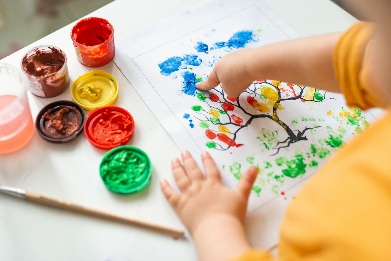 Расскажите, пожалуйста, что вы рисовали, и какие ощущения при этом у вас присутствовали?
А главное как это воспринимали? Как игру или как занятие в каких-либо рамках?(Ответы родителей).Сейчас предлагаю вам вспомнить какие вы знаете потешки?Предлагаю поиграть в эти потешки. ( Родители проводят игру. Играем в потешки, которые вспомнят родители).Педагог может предложить свою игру: «Моя семья»Этот пальчик – мамочка,Этот пальчик – папочка,Этот пальчик – бабушка,Этот пальчик – дедушка,Этот пальчик – я.Вот и вся моя семья!(попеременно массируем пальцы руки, на последней строке сжимаем и разжимаем кулачки)Использование стихов при выполнении пальчиковой гимнастики развивает восприятие и воспроизведение ритма, движения пальцев рук становятся более целенаправленными и скоординированными.  Дети с удовольствием принимают участие в играх – потешках. Попробуйте и вы с ребенком поиграть в такие игры.Есть еще одна игра, в которую любят играть наши дети «Сыщики».
В ёмкости размещаем основную массу однородного наполнителя - крупа, песок, шары и др. В нее помещаем предмет. Родителям  предлагается найти предмет, спрятанный на дне.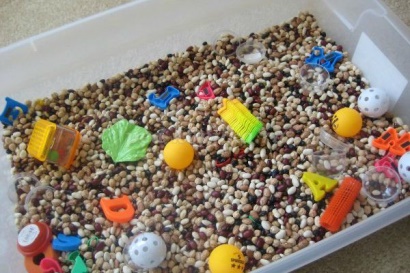 Воспитатель дает задание родителям во время игры: «Найдите два одинаковых камушка».«Найдите маленькую куколку». «Найдите свои пальчики» и т.д.«Создание игры».Перед тем как приступить к работе, предлагаю вам волшебный мешочек: «Ручку суем - игрушку достаем».- «Теперь найдите себе дружочка».(Объедение родителей в мини группы (3 группы по 6 человек)).Предлагаю вам из предложенного материала, расположенного на столе (шишки; пробки; колпачки от фломастеров; различные втулки; разнообразный материал; разные крупы; коробочки, бутылки разных размеров; шнурки; разные ленты, нити и нитки; прищепки; различные резинки; скрепки; капсулы от киндера сюрприза; воздушные шарики; пуговицы; разнообразные массажеры; палочки от мороженного; трубочки; замочки; цепочки и т.д.) придумать игры для детей на развитие мелкой моторики рук. Работа родителей в группах.Обмен опытом между группами.(Делимся тем, что создали, какая игра получилась, какой материал использовали и т.д.…) В конце нашей встречи предлагаю посмотреть презентацию как мы в группе с детьми играем и развиваем мелкую моторику рук.Чем разнообразней игры, тем больше выбора у детей. Предлагаю дома совместно с ребенком изготовить новую игру на развитие мелкой моторики рук. На сайте нашего детского сада в VK, куда вы заглянув в любое для вас удобное время, вы сможете найти памятку по развитию мелкой моторики рук, где подобраны примеры различных игр с детьми дома.Прием обратной связи.Педагог принимает позицию - информатора.Применяет словесный метод. Прием обратной связи.Воспитатель принимает позицию - информатора.Применяет словесный метод.Прием обратной связи.Педагог принимает позицию - организатора.Применяет игровой и практический метод. Прием проблемной ситуации.Воспитатель применяет игровой и практический метод.Прием обратной связи.Педагог применяет игровой и практический метод.  Игра как прием.Воспитатель применяет игровой и практический метод. Объединения в команды (социо-игровой прием).Применяет наглядный  метод.Педагог применяет игровой и практический метод. Демонстрация презентации.Применяет наглядный  метод.Заключительная.Рефлексия «Букет настроения».Уважаемые родители, предлагаю выразить свое ощущение, настроение о проведённом семинаре.Если информация была полезной и интересной, и вы ей воспользуетесь, то прикрепите к вазе красный цветок, зеленый-если информация была интересной, но вы не планируете это использовать, если информация оказалась не интересной, не актуальной -синий.Спасибо за внимание!!!Рефлексия, как прием обратной связи.